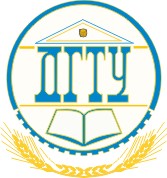 МИНИСТЕРСТВО ОБРАЗОВАНИЯ И НАУКИ РОССИЙСКОЙ ФЕДЕРАЦИИФЕДЕРАЛЬНОЕ ГОСУДАРСТВЕННОЕ БЮДЖЕТНОЕ ОБРАЗОВАТЕЛЬНОЕ УЧРЕЖДЕНИЕ ВЫСШЕГО ОБРАЗОВАНИЯ
 «ДОНСКОЙ ГОСУДАРСТВЕННЫЙ ТЕХНИЧЕСКИЙ УНИВЕРСИТЕТ»(ДГТУ)ИНФОРМАЦИОННОЕ ПИСЬМО«    »         2017 г.						               № О проведении дополнительных образовательных программ в ЦМОиТВ рамках реализации программы развития опорного университета Центр международного обучения и Тюнинга ДГТУ продолжает реализацию образовательных программ для студентов, сотрудников и преподавателей ДГТУ. Обучение проходит бесплатно! Отбор участников образовательных программ осуществляется на конкурсной основе.Цель – подготовить студентов, сотрудников и преподавателей для участия в международных проектах и мероприятиях, повысить уровень владения языком, приобрести необходимые знания и умения для реализации образовательных программ в сетевой форме с зарубежными партнерами. По окончании курса студентам, освоившим программу в полном объеме, выдаются соответствующие сертификаты о прохождении курса, преподавателям, административным и научно-педагогическим работникам университета – удостоверение о повышении квалификации.В современном мире знание иностранных языков – это не столько преимущество, сколько необходимость, так как это значительно расширяет спектр возможностей в учебе, работе и путешествиях. На сегодняшний день ведущими языками делового общения являются английский и испанский. Знание этих языков стало уже нормой для высококвалифицированных специалистов и целеустремленных студентов.Информация о курсах – в Приложении 1.За дополнительной информацией и для записи на курсы обращаться в ЦМОиТ (а.8-511) или по телефону: 8-(863)-238-13-96, (вн.т.33-96), e-mail: center-tuning@donstu.ru.Приложение 1КУРСЫ АНГЛИЙСКОГО ЯЗЫКА ДЛЯ ОБУЧАЮЩИХСЯ ДГТУ:ПОДГОТОВКА К МЕЖДУНАРОДНЫМ ЭКЗАМЕНАМ ПО АНГЛИЙСКОМУ ЯЗЫКУ ДЛЯ УЧАСТНИКОВ ПРОГРАММ АКАДЕМИЧЕСКОЙ МОБИЛЬНОСТИцелью курса является совершенствование ключевых компетенций слушателей по всем видам речевой деятельности, улучшение знаний английского языка и развитие умений, необходимых для успешной сдачи международного экзамена по английскому языку и получения сертификата IELTS.Курс предназначен для студентов 2-3 курсов бакалавриата, для студентов первого курса магистратуры и аспирантуры, желающих продолжить обучение за рубежом.ИНТЕНСИВНЫЙ КУРС АНГЛИЙСКОГО ЯЗЫКА ДЛЯ УЧАСТНИКОВ ПРОГРАММ АКАДЕМИЧЕСКОЙ МОБИЛЬНОСТИготовит студентов к участию в программах академической мобильности с зарубежными университетами-партнерами ДГТУ через совершенствование их коммуникативных навыков на английском языке и ознакомление с основными требованиями к участникам и правилами составления документов для подачи в зарубежный вуз.Курс предназначен для студентов 2-3 курсов бакалавриата или 1 курса магистратуры нелингвистических направлений, желающих принять участие в программах академической мобильности.КУРСЫ АНГЛИЙСКОГО ЯЗЫКА ДЛЯ НПР И СОТРУДНИКОВ ДГТУ:АКАДЕМИЧЕСКОЕ ПИСЬМО (АНГЛИЙСКИЙ ЯЗЫК)обучает эффективному академическому письму с использованием практических примеров и упражнений.Курс предназначен для научно-педагогических работников вуза и обучающихся в магистратуре и аспирантуре, а также для всех, кто занимается академической, исследовательской работой и заинтересован впоследствии публиковать свои работы в англоязычных научных журналах.СОВЕРШЕНСТВОВАНИЕ МЕЖКУЛЬТУРНОЙ КОМПЕТЕНЦИИ НПР И СОТРУДНИКОВ УНИВЕРСИТЕТА (АНГЛИЙСКИЙ ЯЗЫК)направлен на дальнейшее развитие навыков владения английским языком сотрудниками университета для их успешного участия в международной деятельности, международных мероприятиях, программах и проектах опорного университета.Курс предназначен для административных и научно-педагогических работников университета. РАЗРАБОТКА МОДУЛЕЙ/ ДИСЦИПЛИН НА АНГЛИЙСКОМ ЯЗЫКЕ ДЛЯ ПРОГРАММ ДВОЙНОГО ДИПЛОМИРОВАНИЯобеспечивает подготовку научно-педагогических работников, владеющих английским языком, к внедрению учебно-методических материалов, модулей или дисциплин на английском языке в образовательный процесс опорного университета.Курс предназначен для научно-педагогических работников вуза, желающих участвовать в процессе развития программ академической мобильности и совместных образовательных программ.СПЕЦИАЛЬНОЕ ПРЕЛОЖЕНИЕ 2017/2018г. – ИСПАНСКИЙ ЯЗЫКВ этом году появилась уникальная возможность бесплатного обучения испанскому языку. Испания является приоритетной страной в развитии международной деятельности ДГТУ, именно с этой странной заключено больше всего соглашений о сотрудничестве, активно развиваются программы академической и профессиональной мобильности, открыты Академия спортивного и социального развития «Реал Мадрид-ДГТУ» и Отделение испанского языка. Знание испанского языка открывает сотрудникам ДГТУ дополнительные возможности участия в международный деятельности. КУРСЫ ИСПАНСКОГО ЯЗЫКА ДЛЯ ОБУЧАЮЩИХСЯ ДГТУ:ИНТЕНСИВНЫЙ КУРС ИСПАНСКОГО ЯЗЫКА ДЛЯ УЧАСТНИКОВ ПРОГРАММ АКАДЕМИЧЕСКОЙ МОБИЛЬНОСТИориентирован на подготовку студентов ДГТУ к участию в программах академической мобильности с университетами-партнёрами Испании и испаноговорящих стран. Базовый курс программы развивает коммуникативные навыки, способствует расширению знаний о стране, в которой обучающийся планирует пройти международную стажировку, а также обучает корректному заполнению соответствующих документов на испанском языке. Курс предназначен для студентов ДГТУ нелингвистических направлений, желающих принять участие в программах академической мобильности с испаноговорящими странами.КУРСЫ ИСПАНСКОГО ЯЗЫКА ДЛЯ НПР И СОТРУДНИКОВ ДГТУ:СОВЕРШЕНСТВОВАНИЕ МЕЖКУЛЬТУРНОЙ КОМПЕТЕНЦИИ НПР И СОТРУДНИКОВ УНИВЕРСИТЕТА (ИСПАНСКИЙ ЯЗЫК)ориентирован на получение основных навыков общения, знакомство с особенностями деловой лексики, ведение переговоров и переписки с испаноговорящими коллегами.Курс предназначен для сотрудников и научно-педагогических работников университета, которые желают в дальнейшем принимать участие в международных мероприятиях, программах и проектах опорного университета в сфере сотрудничества с Испанией и странами Латинской Америки.